‏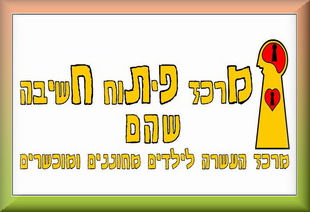 	‏להורי התלמיד שלום רב,השתתפות בתוכנית "משחקשבה" לכיתות ג'-ד' תש"פ:באמצעות משחקי חשיבה, אסטרטגיה וחידות נלמד שכמעט הכל הוא בעצם משחק ושכדאי "למשחק" מצבים שונים בחיים על מנת ללמוד את החוקיות ולהעריך מצבים. נלמד להיכשל ומה ניתן ללמוד מכישלון. נתנסה במשחקים רבים ונלמד את הלוגיקה שעומדת מאחורי כל משחק ומשחק. הדרכה:  חברת "תיבת מוח", חברה העוסקת בפיתוח חשיבה יצירתית ומתמחה בחשיבה מתמטית. הפעילות תתקיים בימי ראשון אחר הצהריים. מקום הפעילות- במרכז "מדעידע" , מרכז מצוינות יישובי  בבית ספר " ניצנים" (צורן 6 , שוהם)יתקיימו 25 מפגשים משך כל פעילות הוא 60 דקות. שעות הפעילות: 	קבוצה 1:  16:30-17:30			קבוצה 2: 17:45-18:45פתיחת קבוצה מותנית במינימום משתתפים, ייתכנו שינויים בהתאם.תאריך התחלה - 8/9/19. עלות הקורס לתלמיד:  985 ₪.הרישום והתשלום לתכנית לשנת הלימודים תש"פרישום: את הטופס המצ"ב: "טופס רישום"  יש למלא ולשלוח במייל לעמית רוזן, רכז מדע וטכנולוגיה יישובית  בכתובת  amitr@shoham.muni.ilתשלום:התשלום יבוצע באמצעות כרטיס אשראי (לא ניתן לשלם בדיינרס). התשלום באתר האינטרנט שכתובתו:קישור: https://www.eprsys.co.il/payments.asp?rshut=61&gotorishum=yesניתן להיכנס גם לאתר מועצת שהם/ תשלומים/ חינוך/ רישום לתאגידיש לבחור ב"מרכז" – "מדעידע" ולאחר מכן בקורס "אוריגמי". שימו לב, שליחת הטופס בלבד אינה מבטיחה רישום!אנו ממליצים להקדים ולהירשם, מספר המקומות מוגבלמדיניות ביטולים והחזר תשלומים: על ביטול יש להודיע בכתב מידית למשרד אגף החינוך במועצה (לא מספיקה הודעה למורה הקבוצה) בדואר אלקטרוני amitr@shoham.muni.il יש לוודא קבלת ההודעה.תלמיד שמודיע על פרישה: עד תאריך 20.9.19 . יינתן החזר של 788  ₪.   עד תאריך 20.11.19 יינתן החזר של 492 ₪.   עד תאריך 1.1.2020 יינתן החזר של 246 ₪.   			    לאחר תאריך 1.1.2020 לא יינתן החזר  ₪.הנחות:ניתן להגיש בקשה להנחה עקב קשיים כלכליים בלבד, את הבקשה יש להגיש עד תאריך 30.10.19 ולצרף אליה את כל המסמכים הדרושים הרשומים על טופס בקשת ההנחה. קבלת הטופס באתר המועצה.השתתפות 2 ילדים במשפחה בתכנית מזכה ב-5% ממחיר הקורס לילד השני.בברכהעמית רוזן		                 אופירה ביטון 	           רכז מדע וטכנולוגיה יישובית                                                         מנהלת אגף החינוך וקהילהטופס רישום "משחקשבה" לכיתות ג'-ד' תש"פפרטי הנרשם:	שם פרטי:____________ שם משפחה:____________ ת.ז: ____________כיתה:______ בי"ס:____________   	תאריך לידה: ____________פרטי ההורים: 	הורה 1: ____________ הורה 2: ____________פרטי התקשרות: מספר נייד 1:___________________  נייד 2:_________________מספר טלפון אחר/נוסף:_________________דוא"ל :___________________________ דוא"ל נוסף: ___________________________כתובת:    רחוב_______________מספר______ישוב_________מיקוד_________ת.ד.________הערות: __________________________________________________________________________________________________________________________________________________________________________________________________________________חתימתי על מסמך זה מהווה אישור רישום וכן שקראתי בעיון והבנתי את תוכן מסמך זה לגבי הרישום לתוכנית "משחקשבה".שם : ________________                        חתימה : _____________